С  любовью  и  болью  об  Ангаре,о  г.  Кодинске,  о  Кежме  и  о  других  сёлах  Кежемского  района.Стихи и поэмы.  Николай Тимченко.РАЗМЫШЛЕНИЯ  У  РАЗБИТОГО  КОРЫТА.    ПОЭМА.    Глава 1. 1988 год.ПРЕДЫСТОРИЯМиллионы  зим  и  вёсен,От  утра  и  до  утра,В  окруженье  дивных  сосен Взор  чарует  Ангара.Зашумят,  качаясь  кроны,На  дыбы  взметнётся  вал,Разнесётся  птичий  гомонВдоль  прибрежных  древних  скал.Медвежонок  рявкнет  рядом, Озадаченный  судьбой,И  оленей  диких  стадоПокидает  водопой.Первозданная  природа, Величавая  краса,Ты  любое  время  годаПревращаешь  в  чудеса.На  ковре  слепяще-беломПерепутались  следы:Это  соболь  ищет  белок,Заяц  мчится  от  беды.За  сохатым  волки  рыщут,Рысь  крадётся  через  бор…Где  тут  жертва?  Кто  добытчик?Чей  естественный  отбор?Первобытный,  полудикий,Очень  давний  предок  наш – Разве  мог  он  быть  владыкойИ  царём  окрестных  чащ?Он  терпел  и  зной,  и  холод,Был  добычею  зверей,Знал  лишения  и  голод…Но,  пожалуй,  был  добрей.Может  быть,  в  часы  досуга,В  предрассветной  тишинеОн  в  природе  видел  друга И  завидовал  волне? Время  шло,  летели  годы, Время  мчалось  всё  быстрей – И  окрестные  народыВдруг  узнали  кежмарей.Не  прошло  полвека – сноваПонеслась  по  свету  весть:«Рядом  с  Кежмой  есть  Паново,Рыбаки  в  тех  сёлах  есть.Люди  те  тайгу  корчуют,Сеют  хлеб  и  держат  скот.Нет,  те  люди  не  кочуют».Ну,  а  Кежма?  Всё  растёт.Триста  с  лишним  лет  стояла(триста  лет – не  триста   дней).Много  это  или  малоДля  истории  твоей?Кто  захочет  разобраться?Велика  твоя  семья:Красноярск  годится  в  братья,Питер  годен  в  сыновья.Срок  не  малый,  но,  похоже,На  душе  у  всех  одно:Кежме  мы  помочь  не  можем,С  ней – историю  на  дно.Доживай  свой  век,  родная, Доживай  последний  миг.Не  тебя  одну,  я  знаю, Этот  горький  час  настиг.Все  посёлки  и  заимки(сколько  их  окрест  сейчас) –Всем  придётся  без  заминкиРазделить  твой  скорбный  час.Пописали,  пороптали(хоть  кричи,  хоть  говори) –Все  при  всём  своём  остались,Хоть  сгорите,  кежмари.Глава 2. 1988 год. КТО  ЖЕ  ВСЁ-ТАКИ  КЕЖМАРЬ?Есть  загадка.  Где  отгадка?Укажите  тот  словарь,Где  в  алфавитном  порядкеНапечатано  «кежмарь»?Слово-ребус,  да  и  только…Пол  России  обойдёшь – Будет  та  ходьба  без  толка:Объяснений  не  найдёшь.Зададим  вопрос  лингвисту(он  учёный  человек),Нам  ответит  к  правде  близко:«Это  местный  диалект».Ну  а  если  где-то  рядомЗададим  вопрос  мы  свой?Нам,  в  обиду  и  в  награду,Может  быть  ответ  такой:«О!  Кежмарь – мужик  мудрёный,Чем-то  схожий  с  пескарём.И  зовут  его  макчёном*,А  не  только  кежмарём».Доля  правды  неизбежна – Только  это  не  ответ,И  едва  ли  мог  приезжий Нам  пролить  на  правду  свет.«Кежмарей  ищите  в  Кежме,Да  и  надо  ль  их  искать?Их  привычка,  как  и  прежде, – На  воде  рассвет  встречать.Кежмарей  не  так  уж  много, – нам  ответит  старый  дед, – Только  те  так  зваться  могут,Кто  прожил  здесь  весь  свой  век.Кто  сквозь  радости  и  бедыВ  Кежму  внёс  посильный  труд,Те,  кого  отцы  и  дедыНа  Коврижку*  позовут»...Кое-кто,  что  помоложе,Призадумавшись  на  миг,Нам  ответят  очень  схоже:«Я  и  друг  мой – кежмари.У  соседа  в  огородеС  ним  бывали  мы  не  раз,С  ним  при  всём  честном  народеМы  пускались  в  перепляс.Здесь  отцов  мы  ждали  с  фронтаВ  сенокосный  трудный  час,Не  могли  с  одной  девчонкиОтвести  влюблённых  глаз».Кто-то  скажет: «Кежма,  здравствуй!В  жизни  всяко  может  быть.Но  себя  с  Большой  Крестьянской*Разве  может  кто  забыть?»Кой  кого  привычкой  старойПоковинским*  назовём,Но  и  он  имеет  правоНазываться  кежмарём.Кто  рождён  в  районе  этом,В  сердце  смог  его  принять – У  того  всем  белым  светомЭто   право  не  отнять.Ну,  а  если  вы  родилисьДалеко  от  Тагары*И  случайно  очутилисьНа  просторах  Ангары?Если  детство  пролетелоВдалеке  от  этих  мест,Если  там  пришла  к  вам  зрелость  – А  пустили  корни  здесь?Здесь  смогли  за  эти  годыДетям  Родину  вы  дать,То  (с  большой  натяжкой)  могутКежмарём  и  вас  назвать…Макчён* - название  пескаря  на  территории   Кежемского  района.Коврижка* - возвышенность  с   расположенным  на  ней  кладбищем.Большая  Крестьянская* - главная  улица  Кежмы,  позднее – Гагарина.Поковинские* - жившие  в  сёлах  по Кове-реке.Тагара* - приграничный  посёлок  Кежемского  района.Глава 3. 1988 год. ГДЕ  ИСКАТЬ  КЕЖМАРЕЙ?Вновь  вопрос – с  чего  бы  ради?Всё  понятно  всем  и  так…Слышу  я  совет  злорадный:«Придержи  вопрос,  простак».Да,  сегодня  всем  понятно,Где  такой  народ  живёт.Но  попробуем  украдкойЗаглянуть  чуть-чуть  вперёд,Покопаться  в  перспективе(да  без  розовых  очков) – Не  придётся  ль  по  РоссииСлед  искать  от  земляков?Кто  умён,  чьи  слабы  нервы,Сорвались  с  обжитых  мест,Посчитав  свой  выбор  верным,Не  найдя  приют  окрест – Что  для  тех,  кто  сросся  с  Кежмой,Приготовила  судьба?Всё  идёт  пока  как  прежде:Не  затоплена  изба.Только  где  определённость,У  кого  совет  нам  взять?Как  в  мечтах  судьбу  районаСо  своей  судьбой  связать?В  Новой  Кежме  мало  строят,Для  кодинцев  мы  балласт.И  искать  едва  ли  стоит – Кто  жильё  для  нас  припас?Строят  третью  пятилетку,Не  спеша  дела  идут.И  на  нужную  отметкуВсех  едва  ль  переведут.Так  не  хватит  и  столетьяВесь  район  переселить.И  бегут  от  лихолетьяКоренные  кежмари…Кто  «по  щучьему  веленью»Нужный  ритм  всему  придаст,Где  найти  того  Емелю*,Что  надежды  не  предаст?В  ком  же  всем  на  удивленьеОдержимость  возгорит,Кто  «по  щучьему  веленью»Чудо  людям  сотворит?Кто  рассеет  все  сомненья,Нужды  наши  в  толк  возьмёт?И  «по  щучьему  веленью»Весь  ПРОЕКТ  перевернёт?От  сомнений  нет  покоя.Что?  Зачем?  Куда?  Когда?Не  случится  ли  такое,Что  настигнет  всех  беда?У  «разбитого  корыта»Размышляем  день  и  ночьО  судьбе  своей  разбитой,Ждём,  что  нас  погонят  прочь.Экономику  районаНадлежит  нам  поддержать,Потому-то  нас  не  гонят,А  стремятся  придержать.Что  же  будет  перед  пускомАгрегатов  местной  ГЭС?Всё  свершится  в  стиле  русском,Боль  утрат  затмит  прогресс?Скольким  тысячам  не  спитсяВ  ожидании  преврат … Только  можно  ль  им  сравнитьсяС  миллионом  киловатт?В  ожидании  потопаЕдут  люди – кто  куда,Неужели  знает  кто-тоГде  кого  искать  тогда???Емеля* - иносказательно о первом лице района.Глава 4. 1988 год. ПРОБЛЕМЫ, ПРОБЛЕМЫ.Дни  слагаются  в  недели,Как  всегда,  бегут  года.Что  ж  мы  всё-таки  успелиВ  будни  ратного  труда?Все  горели  в  разрешеньеПроизводственных  дилемм,А  на  фоне  достиженийРос  клубок  людских  проблем.Сколько  их – больших  и  малых – В  судьбы  кодинцев  вплелись!И  живут  в  сердцах  усталых,Отравляя  людям  жизнь.Список  всех  людских  мученийНовостройкам  свыше  дан.Кодинск  здесь  не  исключенье – Всё  спланировал  Госплан.Да  иначе  быть  не может:Тында,  БАМ,  Надым,  Сургут – Боль  лишений  всех  тревожит,Всех  проблемы  стерегут.Все  живут  в  двадцатом  веке,Всех  роднит  суровый  край.И  забот  о  человекеВсе  хватили  через  край…Не  решён  вопрос  жилищный(сам  строитель  без  жилья),А  вопрос  о  жизни  личнойЗадавать  совсем  нельзя.Снова  всё  в  жильё  упрётся.Но  когда,  коль  не  сейчас?И  бокал  с  шампанским  бьётся – Переполнен  местный  Загс. В  этот  день,  в  часы  весельяКто-то  дал  совет: «Крепись!По  программе  «Новоселье»Ясли  строить  торопись».Сколько  детских  дней  рожденийНам  приносит  каждый  год!Здесь  к  приросту  населеньяДетвора  процент  даёт.По  проекту  строить  должно,Но  проект  везде  таков,Что  на  стройках  молодёжныхНе  хватает  детсадов.Пролетает  пятилетка,Подрастает  детвора…И  уже  десятилеткуВновь  сдавать  под  ключ  пора.Пресловутый  средний  жительНе  вписался  в  норматив,Так  живите  и  терпитеЭтот  явный  негатив.Всё  понятно,  нет  сомнений,Что  вопрос  решенья  ждёт – Только  детских  учрежденийЗдесь  пока  не  достаёт.Как  учиться?  Где  лечиться?Час  досуга  чем  убить?Детство  в  прошлое  умчится,Что  из  детства  не  забыть?О  проблемах  соцкультбытаНевозможно  умолчать.Не  пора  ль  устройством  бытаЗаниматься  всем  начать?Хватит  тешить  всех  обманом,Забивать  себе  мозги – Люди  «едут  за  туманомИ  за  запахом  тайги».Невозможно  перечислитьСотой  доли  бед  людских,Что  мешают  жить  и  мыслить.Как  избавиться  от  них???Глава 5. 1988 год.КРАСОТА РЕКЕ ПОД СТАТЬ.От  сомнений  и  догадок Никуда  не  убежать,Но  от  них  отвлечься  надо;Может,  легче  станет  ждать.Холодок  течёт,  струится, В  брызгах  радуга  блестит.Пенный  след,  как  ни  стремится,Остаётся  позади.Рябь  речная  убегает, Вал  стремится  не  отстать,Бакен  валу  в  такт  кивает – Красота  реке  под  стать.Вот  ангарских  чаек  точкиВижу  я  то  здесь,  то  там.Острова  и  островочкиПрижимаются  к  бортам.Над  водой  тальник  плакучийВетки  низко  наклонил,Но,  взбежав  до  верха  кручи,Горизонт  мне  заслонил.Мчится  лодка  по  протокам – Всех  проток  не  сосчитать.Так  стоит,  не  зная  срока,Красота  реке  под  стать.Вдоль  курьи*,  как  в  малой  речке,Слышу  я  моторок  гам – Сенокосные  местечки Подступают  к  берегам.Луговое  разноцветьеРаспростёрло  свой  ковёр,И  уносит  тёплый  ветерАромат  в  речной  простор.Чтоб  уйти  от  мыслей  скверных,Я  спешил  пораньше  встать.И  увидел  вновь,  что  верно – Красота  реке  под  стать.Острова  кормильцы  наши,Судьбы  ваши  таковы – Основную  площадь  пашенНа  себе  несёте  вы.На  одних – поля  пшеницы,На  других – на  силос  смесь.Кормовые  единицыБудут  осенью  и  здесь.Снова  мимо  мчится  остров,До  него  рукой  подать,На  душе  легко  и  просто,Красота  реке  под  стать.Молодняк  пасётся  рядом – Будет  осенью  привес.И  бояться  здесь  не  надо,Что  медведь  телёнка  съест.От  навеса  летней  дойкиПахнет  свежим  молоком,Но  и  этот  запах  стойкийТает  вместе  с  островком.Краше  нет  на  свете  края,Не  надейтесь  отыскать – Не  отыщется  такаяКрасота  реке  под  стать.Грустным  мыслям  здесь  не  место:Осень  ждёт  своей  поры,Льнёт  кустарник  к  перелескам,Лес  таит  свои  дары.Шапки  рыжиков  прелестныхЖдут  грибного  знатока,И  корзины  ягод  местныхПовезут  от  островка.Мы  за  всё  вокруг  в  ответе – Это  каждый  должен  знать:Чтоб  была  знакома  детямКрасота  реке  под  стать.Курья* - длинный  и  узкий  залив,  подобие  русла  реки,  вдающийся  в  остров  или  в  берег.Глава 6. 1988 год. А ВОЗ И НЫНЕ ТАМ.Пронесутся  два – три  года,Перемен  придёт  пора – И  уйдёт  краса  под  воду,Обеднеет  Ангара.Вглубь  уйдут  луга  и  пашни,Остров  Каменный  на  дно,Вопреки  протестам  нашимВсё  затопят  всё  равно.Что  успеет  измениться?Дну  каким  быть  суждено?Надо  очень  торопиться – Время  наше  сочтено.Сердце  в  разум  верить  хочет:Лес  дождёт  своей  поры.Но  пока,  как  видно,  точатЛесорубы  топоры.Даже  там,  где  по  отчётамЛесосводку  провели,Пролетая  самолётом,Не  увидим  мы  земли.Кроны  лиственных  и  хвойныхЗаслонят  её  от  нас:Сколько  сосен  длинноствольныхК  небу  тянутся  сейчас!Всё  уйдёт  на  дно  морское,Всё  закроет  глубина.Не  впервой  морям  такое – Только  ложь  всегда  видна.Смрад  от  гнили  донной  этой(всем  надеждам  вопреки)Вряд  ли  смогут  не  заметитьОбитатели  реки.Наносимое  природеС  чем  сравниться  может  зло?Браконьеров  из  народаЗло  в  сравненье  б  не  пошло…Миллионам  кубометровЗатопление  грозит.Но  в  высоких  кабинетахРавнодушием  разит.Равнодушный  много  может.Свой  предвидя  интерес,Поручил  очистить  ложеКомбинату  «Кежмалес»*.Вместо  бывших  леспромхозовЭтот  статус  «фирме»  дан.Только  нет  ей  дел  до  ложа – Выполняет  псевдоплан.Из  боров  на  горных  склонах,Что  под  воду  не  уйдут,Кубометры  резво  гонит.Ну  а  дни?  Вперёд  идут.Логовому  чернолесьюУготовано  судьбойПод  водою  гнить  на  месте,Заражать  её  собой.Не  оставят  в  дебрях  этихТолько  экспортной  сосны,А  соседние  деревья«Кежмалесу»  не  нужны.Нарушаются  заветыСтарожилов  здешних  мест – И  летит  во  все  газетыС  Ангары  людской  протест.Раздаются  утешенья.Только  как  поверить  им?Ведь  проблемы  ждут  решенья,Их  в  архив  мы  не  сдадим.Разговоры,  разговоры,Интервью  даёт  Жадан*.Уж  потоп  свершится  скоро,Только  воз  и  ныне  там.«Кежмалес»* - учреждение МВД (К-100).Жадан* - второе  лицо  рйона.Глава 7. 2010 год. С  ВЫСОТЫ  ПРОЖИТЫХ  ЛЕТ.Вереницей,  словно  птицы,Улетают  годы  прочь.Но  проблем  людских  страницыПовторяются  точь-в-точь.Снова  взялся  я  за  дело,Бросив  взгляд  на  наш  район.Двадцать  два  уж  пролетелоС  тех  клокочущих  времён.Двадцать  два  годочка  с  боемНа  вопросы  ждём  ответ.И  смотрю  я  на  былоеС  высоты  прожитых  лет.В  одиночку  все  ропталиЛюди  только  до  поры;Комитет  они  создалиПо  защите  Ангары.В  ту  эпоху  «горбостройки»,Чтоб  народа  гнев  унять,На  верхах  решили – стройку«заморозить»  лет  на  пять.Но  пришла  неразбериха,Развалился  наш  Союз.И  на  стройке  стало  тихо…Это  минус  нам,  не  плюс.Лет  пятнадцать  на  плотинеНе  велось  активных  дел.Потому-то  и  понынеРопщем  мы  на  свой  удел.Депутаты  Заксобранья,Власть  района  (в  добрый  час)Получили  все  заданье«интервьюировать»  нас.Все  заполнили  анкеты,Написали – кто  куда, С  кем  ещё  хотел  бы  ехать.Успокоились  тогда.Не  уйдём  на  дно  морское,Проживём  сполна  свой  век.Получить  жильё  другоеСможет  каждый  человек.Всех  из  зоны  затопленьяОбещали  расселить.Люди  ждут  вознагражденьеЗа  страдания  свои.Кто  уже  в  Саяногорске,Кто  уехал  в  Боготол,Кто  живёт  в  Сосновоборске;Там  земной  свой  рай  нашёл.Стройка  темпы  набирает,Затопленья  близок  час,Но,  увы,  переселяютДалеко  не  всех  у  нас.День  за  днём  подходит  время,Чтобы  Временный*  закрыть.Только  есть  пока  проблемы.Мы  без  них  не  можем  жить.Все  с  Болтурино  прощалисьПрошлым  летом,  но,  увы,…Часть  людей  в  селе  осталисьВ  ожидании  судьбы.Есть  свои  проблемы  в  Кежме,И  в  Паново  есть  они.И  считают,  как  и  прежде,До  отъезда  люди  дни.Что  в  Проспихино  творилосьНет  огласки  ссоре  той.Только  брали  люди  вилы,Защищая  дом  родной.У  оставшихся  проблемыСо  слезами  на  глазах.Нет  для  них  важнее  темы,Нет  у  них  пути  назад.Временный* - посёлок  (часть  г. Кодинск),  находящийся  в  зоне  затопления.Глава 8. 2010 год.А  ВПЕРЕДИ? ...Недокура  и  ТаёжныйОстаются  на  местах.Но  и  их  понять  нам  должно – Невозможно  жить  им  так.Быть  окраиной  района Этим  сёлам  предстоит.Расселять  их – нет  закона;«перспективные»  они.Только  кто  же  перспективуМожет  им  нарисовать,И,  конечно  же,  как  диво,Всем  работу  сможет  дать?Дышит  столько  лет  на  ладанУ  таёжнинцев  жильё;Ремонтировать  бы  надо.Только  нет – жильё  ничьё.Коль  дома  без  документов,Не  берут  их  на  баланс.Бесполезно  ждать  моментаКто  б  дома  ремонтом  спас.На  Таёжный  нет  дороги,К  Недокуре  нет  мостов.И  грызут  людей  тревогиПерспективы  вновь  и  вновь.Ирба,  Яркино,  БидеяПрозябать  в  глуши  должны.Вечно  ждут  бюджетных  денег – Не  хватает,  а  нужны.Ну,  а  стройка?  Нет  сомнений.Рано  ль,  поздно  ль – будет  ГЭС.В  силу  принятых  решений,Для  неё  финансы  есть.Подвезут  энергоблоки,Установят  их, … и  вот:Потекут  куда-то  токи.Только  нам-то  что  с  того?Дерипаске  и  ЧубайсуЕсть  резон  чего-то  ждать.А  район,  как  ни  старайся,Мало  что  сумеет  взять.Ни  за  землю  нам  налогов(станут  пашни  дном  морским).А  ведь  надо,  хоть  немного, Отчислять  в  замену  им.Но  земля,  хоть  и  в  районе,Федеральная  она.И,  выходит,  нет  закона,Чтоб  пополнилась  казна.И  на  прибыли  налогиК  нам  в  район  не  попадут;Им  в  минфине,  слава  Богу,Применение  найдут.Кое-кто  уж  точно  знают,Что  налогов  много  есть.Но,  увы,  нас  заверяют – Им  в  районе  не  осесть.Подоходного  налога,При  работающей  ГЭС,Соберут  совсем  немного.Меньше,  чем  сегодня  есть.Вот  такая  перспективаОжидает  кежмарей*.Хоть  картина  не  красива,Только  нет  её  верней.Мегаватты,  скоро  очень,Мощь  России  укрепят.А  вот  люди,  если  спросим,Только  ль  этого  хотят?Патриот  родного  края – Мой  земляк  (с  душой  простой)Хочет  больше.  Он  желаетУкреплять  район  родной.Кежмарей* - здесь,  жителей  Кежемского  района.Глава 9. 2012 год. СВЕРШИЛОСЬ.Незаметно  пролетели Лета  два  и  две  зимы.И  немало  преуспелиЗа  период  этот  мы.   Хоть  особо  не  спешилиРасставаться  до  поры,Разлетелись,  расселилисьИз  района  кежмари.   Хоть  не  все  довольны  местом,Где  продолжится  стезя,Здесь  сказать  вполне  уместно,Угодить  на  всех  нельзя.   О  покинутых  селеньяхПару  слов  скажу  я  вам;Их  сожгли  в  одно  мгновенье. Как  ужасно  было  там!   Всё  горело  и  пылало,И  трещало  в  том  костре.Нет,  такого  не  бывалоПрежде  здесь – на  Ангаре.   Угли  с  посвистом  летали,Шифер  бахал,  как  снаряд.И  зарницы  полыхалиВ  сёлах  ряд  ночей  подряд.   Таял  снег,  а  сажа  лужиПокрывала  чернотой.Нет  сомнений.  Этот  ужасЗа  безумия  чертой.   В  Кежме  церковь  разрушали,Как  в  тридцатые  года.Вновь  те  стены  устояли,Но  настигла  храм  беда.    Он  и  верой,  и  опоройДля  души  был  землякам,Но  теперь,  немым  укором,Под  водою  бывший  храм.  Лишь  стихии  он  подвластен.Час  настал,  потоп  пришёл.Храм  не  выдержал  напастей,И,  как  всё,  на  дно  ушёл.   С  глаз  людских  ушли  под  водуПашни,  пастбища,  луга,Первозданная  природа,Что  любому  дорога.   Чтоб  фарватер  шире  сделать,Лесосводку  провели.Остальное – не  успели?Не  хотели?  Не  смогли?   Где-то  лес,  кусты  и  травыЗатопили – будут  гнить.Бесхозяйственность  державыКто  возьмётся  осудить?   На  отметку  двести  восемьНадо  воду  набиратьСколько  елей,  пихт  и  сосенБудут  в  море  умирать!?   Шлют  макушки  и  сегодняБезголосую  мольбу,Из  воды,  как  с  преисподней,За  несчастную  судьбу.    Лес  тот  в  кубокилометрахОтравляет  водоём,Но  во  властных  кабинетахДумы  вовсе  не  о  нём.   Агрегаты  испытали.Торжество  нам  предстоит.Здесь,  у  нас,  в  сибирской  далиЗал  машинный  загудит!*   Позади  у  всех  тревога,  Суета  прожитых лет. Всё  списать  на  волю  БогаНам  (за  реку)  права  нет.* И загудел, и гудит машинный зал, и побежали мегаватты … из района побежали. ЭПИЛОГЧужой  беде  не  отозваться  больноНи  в  сердце  и  ни  в  собственном  мозгу.Им  хорошо,  и  все  вокруг  довольны.Прошу  простить,  иначе не могу. ИСЧЕЗЛА КЕЖМА2013 г.Село, ушедшее под воду,Души тревожит глубину.Оно могло стоять не годы,А сотню лет, и не одну.Могли детишки в нём рождатьсяИ любоваться красотой.Но скорбно вынужден признаться,Нет красоты в помине той.Как прежде, разум правды ищет.Исчезла Кежма с наших глаз.Но вряд ли кто-нибудь услышитДуши тревожной скорбный глас.СТОЛИЦЫ1996 г.Нередко  слышим  мы  о  двух  столицах,Одну  из  них  все  древнею  зовут.И  северною  мог  бы  всяк  гордиться,Которой  имя  вновь  Санкт-Петербург.Их  питерцы  признают  всяк  и  сразу,А  москвичи – признают  лишь  Москву.Но  кто  не  видел  обе  их  ни  разу,Так  что  они  столицей  назовут?На  Енисее  и  его  притокахНазвать  столицей  кто-нибудь  бы  смогНа  Красном  Яре,  с  сопкой  невысокой,Наш  город,  что  давно  уж  не  острог.Наш  Красноярск  для  нас  столица  края,И  роль  его  известна,  что  скрывать.Мы,  значимость  Москвы  не  умаляя,Его  столицей  можем  величать.Но  есть  у  нас,  друзья,  ещё  столица.И,  сколько  б  зим  и  вёсен  ни  прошло;Пройдут  года,  но  долго  будет  снитьсяСтаринное  ангарское  село.Когда-то  нам  поверить  было  трудно,Что  триста  с  лишним,  Кежма,  лет  тебе,Но  вот  из  года  в  год  ты  всё  безлюднейИ  все  дрожат  о  собственной  судьбе.Краса  былая  лишь  в  воспоминаньях,Скудеешь  ты,  старея  день  за  днём.Не  гордость  за  тебя,  а  состраданье,Столица  наша,  в  сердце  мы  несём.И,  как  когда-то,  Питер  своей  славойЗатмил  Москву,  столицей  став  второй,Наш  Кодинск  может  быть  для  нас  по  правуСтолицей  самой  близкой  и  родной.Хоть  невелик,  но  перерос  он  Кежму,И  не  беда,  что  мало  в  нём  прикрас.Беда  вся  в  том,  что  от  столицы  прежнейЛишь  люди,  в  нём  живущие  сейчас.Увы,  в  нём  нет  названий  и  фамилий,Что  так  привычны  тем,  кто  в  Кежме  жил.В  столице  новой  это  упустили,А  исправлять – нет  средств  сейчас  и  сил.Летят  года,  в  свершеньях  и  заботахКуда-то  мы  торопимся,  спешим.Но  хоть  на  миг  задумался  ли  кто-то:Что  Кежме  по  заслугам  воздадим?Ведь  триста  с  лишним  лет  она  служила,Да  и  сейчас  для  многих  кров  дала.А  что  воздали  ей,  старушке  милой,За  ратные  и  мирные  дела?Сейчас,  пока  столицы  обе  живы,На  ностальгию  можно  всё  списать,Но  мы  порою  так  неторопливы,Что  даже  в  этом  можем  опоздать.Столицы  все  нам  дороги  и  святы,Чем  ближе,  тем  дороже  и  родней…Хотелось  бы,  чтоб  кто-то  и  когда-тоГордился  малой  Родиной  своей.ДАНЬ2011 г.Я  не  был  там  уже  немало  лет.За  то  меня,  коль  можете,  простите.Неизгладим  в  душе  и  в  сердце  след,И  годы  в  Кежме  мною  не  забыты.Без  бед  и  потрясений  жизнь  течёт,Лишь  ностальгия  иногда  нахлынет.Но  я  её  не  принимал  в  учёт.Вот  так  прожил  без  Кежмы  я  поныне.И  жил  бы  так  ещё  десяток  лет,Когда  б  ни  эти  фото  в  интернете.Есть  дым  и  пламя…,  а  вот  Кежмы  нет.В  душе  перевернулось  всё  на  свете.Горят   дома.  Но  почему?  Зачем?Село,  что  триста  с  лишним  лет  стояло,Наперекор  протестам  нашим  всемПо  воле  рока  вмиг  отполыхало.Затопят  всё,  что  памятно  для  всех,Затопят  всю,  от  края  и  до  края.Для  кежмарей  не  может  быть  утехНи  в  ГЭС,  ни  в  мегаваттах – точно  знаю.И  где  потом  собраться  кежмарям?Заречка  где?  Где  Утичей  поляны?Ломались  копья,  но,  увы, – всё  зря,Хоть  кое-кто  ломал  их  очень  рьяно.Я  приплыву  на  тот  угор*  крутой,Коврижка*  где  была  совсем  недавно,И  по  деревне  погрущу.  По  той,Где  молодость  моя  прошла  бесславно.И  пусть  могил  уже  не  будет  там;Лишь  место,  где  Коврижка,  остаётся.А  дань  свою,  по  кежемским  годам,Там,  на  Коврижке,  нам  отдать  придётся.Угор* - берег по-кежмарски.  Коврижка* – возвышенность на окраине Кежмы с расположенным на ней кладбищем.ЧТОБ  ВСЕ  ГОРДИЛИСЬ  КЕЖЕМСКОЙ  ЗЕМЛЁЙ2011 г.Родные  просторы,  район  наш  родной,Готовы  мы  все  на  века  прославлять,Готовы  мы  жить  с  ним  заботой  одной,И  каждый,  чем  можем,  его  укреплять.Припев:  Цветите  сёла,  вширь  расти,  наш  город,Живи,  народ,  единою  семьёй ,Чтоб  нашим  внукам  был  район  наш  дорог,Чтоб  все  гордились  кежемской  землёй.Народ  самобытный  в  районе  живёт,Душевность  и  щедрость  неся  сквозь  года,Достойно  и  смело  он  в  завтра  идёт;Мы  знаем,  что  будет  таким  он  всегда.Припев  тот  же.Хотим,  чтобы  недра,  леса  и  вода- Всё  то,  чем  богата  родная  земля,Лишь  блага  району  давали  всегда,Как  щедро  дары  отдают  нам  поля.Припев  тот  же.Муз. Ирины Беловой.       Слова Николая Тимченко.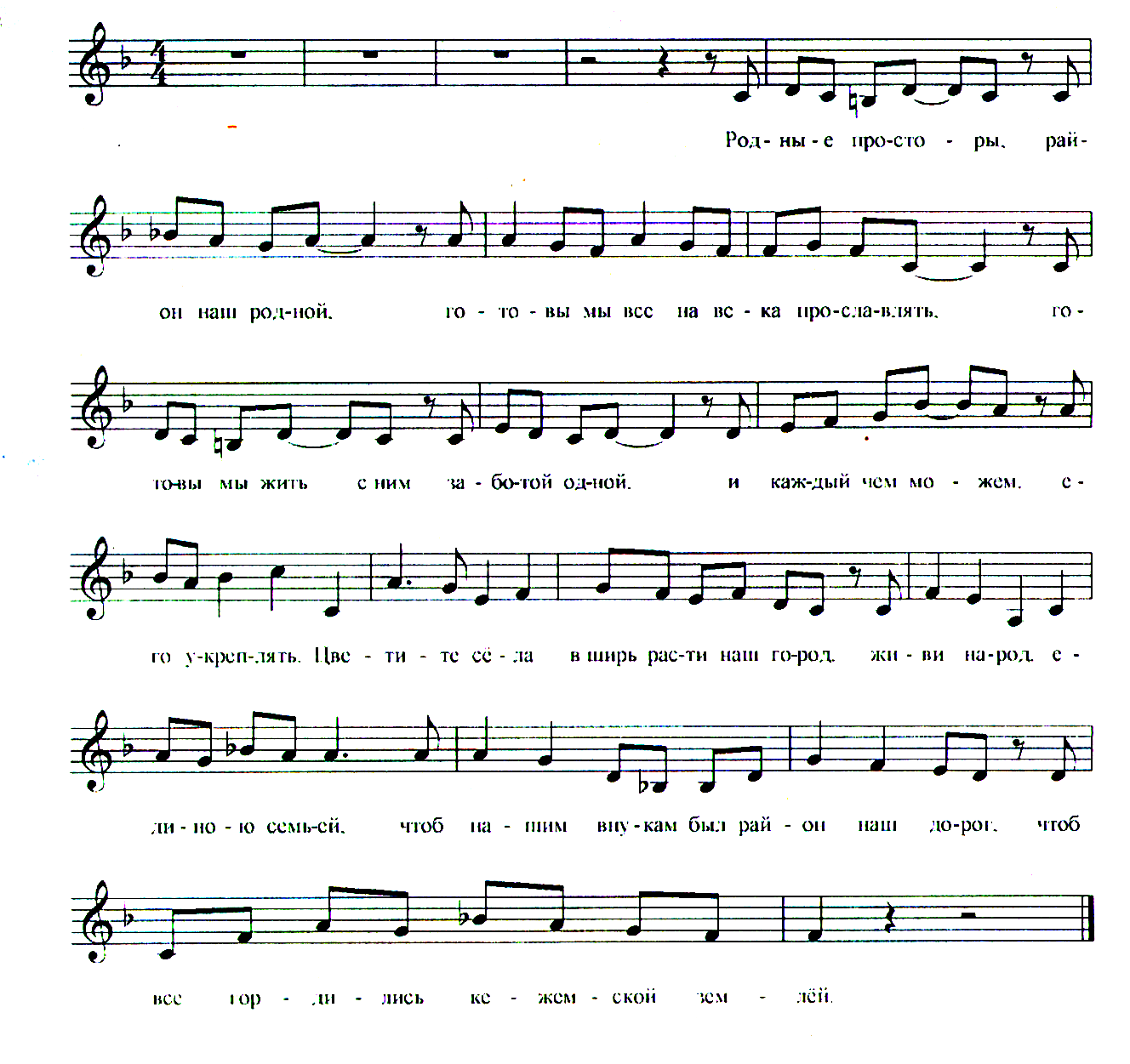 ЖИВИ,  РАЙОН2012 г.Среди тайги сибирской величавой,Где Ангара с притоками текут,Лежит район мой, площади не малой,И земляки – ангарцы в нём живут.Припев:Живи, район, ты лишь приобретая.Терять нельзя. Потерям нет цены.И без того-то на просторы краяОсели  наши  дочери, сыны.Здесь город наш, другого нет такого,И сёл десяток есть на весь район.Но, ни кому не хочется иного;Лишь хорошеет пусть и крепнет он.Припев тот же.Пусть день за днём лишь крепнет вера в людях,Что завтра будет лучше, чем вчера.Надежда пусть с годами крепче будет,Что возрождения пришла пора.Припев тот же.А чтобы верить, нам не много надо.Хотим творить мы, строить, созидать.Ни от кого за то не ждём награды,Как и подмоги вряд ли стоит ждать.Припев тот же.ЗА  ЧТО?(потоп  на  кодинском  кладбище  после  перезахоронения  кежмарей из зоны затопления Богучанской ГЭС) 2012 г.Что  говорить?  Словам  нет  места.Торчат  кресты  из  под  воды.Куда   теперь  покойным  деться?Не  избежать  и  здесь  беды.Их  увозили  от  потопа,Другой  потоп  их  здесь  настиг.Кто  место  выбрал,  думал  попой,Лишь,  как  командовать  постиг.Лежат  и  мокнут  ветераны,Летят  проклятья  к  небесам.Не  дай,  Бог,  поздно  или  рано,В  воде  почить  кто  будет  сам.Не  дай,  Господь,  такую  участьНе  только  близким,  но  врагу.За  что  сложили  кости  мучить?Сказать  иначе  не  могу.Фронтовики  окопы  рыли,Была  лопатка  лишь  в  руках.Но  их  окопы  суше  были, Хоть  рыть  пришлось  им  впопыхах.А  здесь  и  техники  навалом,И,  вроде,  враг  не  торопил.Но  только  видим,  снегом  талымПотоп  могилы  затопил.Водоотвод  прорыть  могли  бы,Чтоб  вандализм  сей  избежать.Жаль,  на  авось,  да  кабы,  лишь  быПривыкли  нынче  уповать.ЕЩЁ  ЧУТЬ-ЧУТЬ(в  зоне  затопления  Богучанской  ГЭС) 2012 г.Свершилось  то,  чему  случитьсяВне  всех  сомнений  суждено.Увы,  былая  красотища, Нам  вопреки,  идёт  на  дно.Уходят  прочь  места,  где  сёлаСтояли  мирно  сотни  лет.Смотреть  на  то  нельзя  без  боли;Уйдёт  на  дно  от  сёл  тех  след.Торчат  пока  кусты  и  елиВ  местах,  где  были  острова,Их  вырубать  не  захотели;Идут  на  дно  все  дерева.Вот  под  водою  сенокосы,Места  для  выпаса  на  дне,Теперь  на  дне  и  дикоросы;Прощаться  с  этим  грустно  мне.Ещё  чуть-чуть,  ещё  немногоИ  мы  увидим  тишь  да  гладь.Куда-то  водная  дорогаВоображенье  будет  звать.Ещё  чуть-чуть,  и  море  будетШтормить  и  гнать  по  ветру  вал,Но  вряд  ли  что-нибудь  прибудетВ  душе  у  тех,   кто  потерял.Здесь  рукотворная  громадаВсю  первозданность  поглотит.И  объяснять  едва  ли  надо,Что  мы  теряем  в  эти  дни.ПЕЧАЛЬ  УТРАТЫ2012 г.Мечты,  надежды,  пожеланияСегодня  к  ней  обращены.Но  живы  лишь  воспоминания,А  у  кого-то,  ещё  сны.В  душе  кежмарь  лелеет  веру,Что  час  настанет,  день  придётИ  он  откроет  хаты  двериИ,  как  когда-то,  в  них  войдёт.Что  встретят  там  его  родные,Тосты  за  встречу  прозвучат,Что  вспомнят  все  про  дни  былые;Что  можно  всё  с  нуля  начать.Но,  в  мир  реальный  возвращаясь,Осознаём  мы,  наконец,Что  нет  уже  родного  края,Пробил  трагический  конец.Увы  и  ах,  но  возродитьсяИз  пепла  Кежме  не  дано.Не  суждено  тому  случиться,Но  кто-то  верит,  всё  равно.Печаль  утраты  души  гложет.Как  жаль,  что  Кежма,  как  Христос,Воскреснуть  вновь  уже  не  может,Чтоб  встать  из  пепла  в  полный  рост.Для  кежмаря  села  нет  краше.Да  что  об  этом  говорить?И,  благодарно,  память  нашаСело  родное  сохранит.СКОРБЬ  УТРАТЫИ радость встречи в памяти всплывает, И скорбь утраты душу бередит. Тот счастлив, кто подробностей не знает. Вот случай, когда знание вредит.ГОДА-ГОДА(на вечер встречи выпускников)Года-года, куда же вы летите?Моргнёшь лишь глазом, пятилетки нет.Года-года, прошу вас, не спешите, Ведь каждый год оставить должен след.А было время, было нам семнадцать,И ждали мы свой школьный выпускной.Спешили мы со школой распрощатьсяИ окунуться в мир совсем иной.В мир взрослой жизни парни и девчатаМы рвались все, не ведая тогда,Что вот сейчас захочется обратно,В мир беззаботный, в школьные года.Но, жаль, уже и Кежмы нет на свете,И школа только в памяти живёт.Как жаль теперь, что мы давно не дети,Что сорок лет прошли за годом год.И вот, сегодня мы на юбилее,Два класса дружбой школьною живут.На столько лет мы все помолодели,Хоть внуки женщин бабами зовут.Года-года, куда же вы летите?В нас каждый год оставить должен след.Года-года, прошу вас, не спешите,Ведь нам назад пути-дороги нет.МЫ  ЛЮБИМ  ТЕБЯ (КЕЖМА В НАШИХ СЕРДЦАХ)2012 г.Проходят  года  и  меняются  нравы,Но  Кежму  теряя,  другой  не  найдём.Ведь  родиной  малой  ты  стала  по  правуДля  всех,  кто  считает  себя  кежмарём.Припев:   Любовью  дочерней,  любовью  сыновнейМы  любим  тебя,  путеводный  наш  свет.Лишь  в  мыслях  своих  возвратимся  мы  сноваНа  улицы  Кежмы,  которых  уж  нет.Столицей  района  тебя  называли,Ты  столько  давала  великой  стране.Сыны   на  фронтах  за  тебя  погибали,Другие  трудом  послужили  тебе.Припев тот же.И  пусть  от  села  лишь  «Коврижка»*  осталась,И  пусть  разбросала  судьба  кежмарей.Пусть  Кежме  суровая  доля  досталась,Но  память  людская  лишь  крепче  о  ней.Припев тот же.Коврижка* – возвышенность  с  расположенным  на  ней  кладбищем.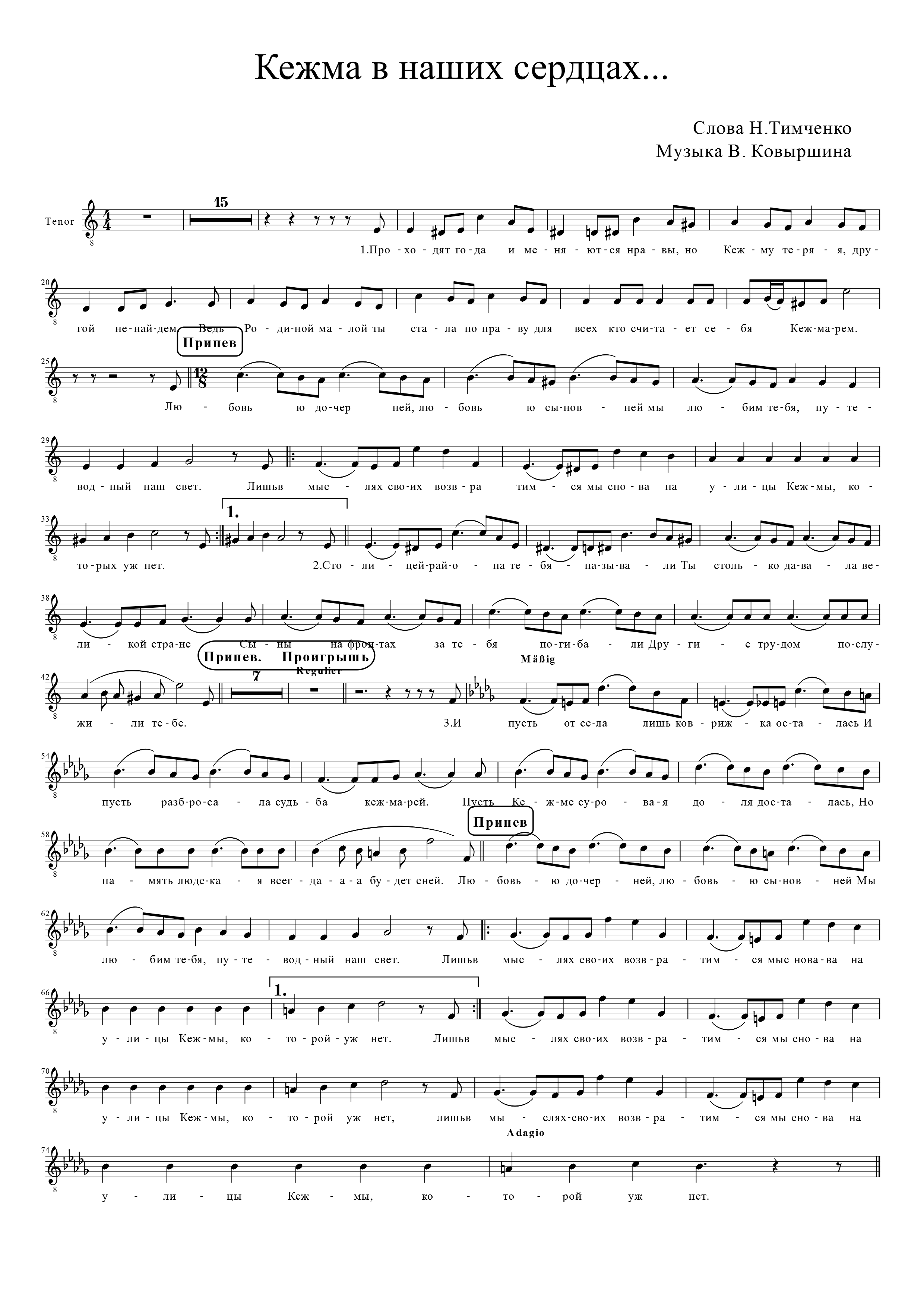 СТОИТ ! ! !2012 г.Стоит  он,  жертва  вандализма.Уже  ни  храм,  ни  РДК.Стоит  он,  как  укор  цинизму.Зияют  рваные  бока.Стоит  поры  разрухи  символ.Промчались  годы,  и  опять;Пред  новой  дьявольскою  силойОн  умудрился  устоять!И  он  стоит  немым  укором,К  неравнодушию  призыв.Стоит  он,  грешных  душ  опора,За  всё,  что вынес,  всех  простив. Оплот  величия  и  веры,Стоит  на  кежемской  земле!Он  под  водой.  И  страшно  веритьВ  его  такое  бытие.  КЕЖЕМСКОЙ  ШКОЛЕВ  Кежемской  школе  звенели  звонки!Нашего  детства  в  сердцах  ощущенье!Как  интересно  летели  деньки,Вновь  вспоминаем  мы  годы  ученья.Годы  летят  и  течёт  бытие,Школы  своей  мы  звонки  вспоминаем.Сколько  мальчишек,  девчонок  тебеТак  благодарны  сегодня,  родная!В  Кежемской  школе  собраться  бы  вновь!Снова  искрятся  глаза,  как  когда-то!Школе  сквозь  время  несём  мы  любовь,В  памяти  всё  сохраняется  свято.В  силы  свои  дали  веру  нам  всем, Знаний  богатство  подарено  многим,Сколько  предметов  постигли  и  тем.Скольким  обязаны  мы  педагогам!Пусть  мы  не  в  школе.  Улыбки  своиДарят  девчатам  ребята  сегодня.И  не  беда,  что  у  многих  вискиС  цветом  морозного  инея  сходны.Время  контрольных  давно  позади,В  прошлом  вручение  нам  аттестатов. Многое  в  жизни  у  нас  впереди;Жаль,  не  войдём  мы  туда,  как  когда-то.Кежемской  школы,  увы,  уже  нет,Детства  земля  под  водою  осталась.Но  не  стереть  в  нашей  памяти  след,Школьной  поры  помним  каждую  малость .Школа  родная,  мы,  дети  твои,Пусть не поймут нас другие превратно,Школе  частицы  тепла  и  любвиМы  возвращаем  сегодня  обратно!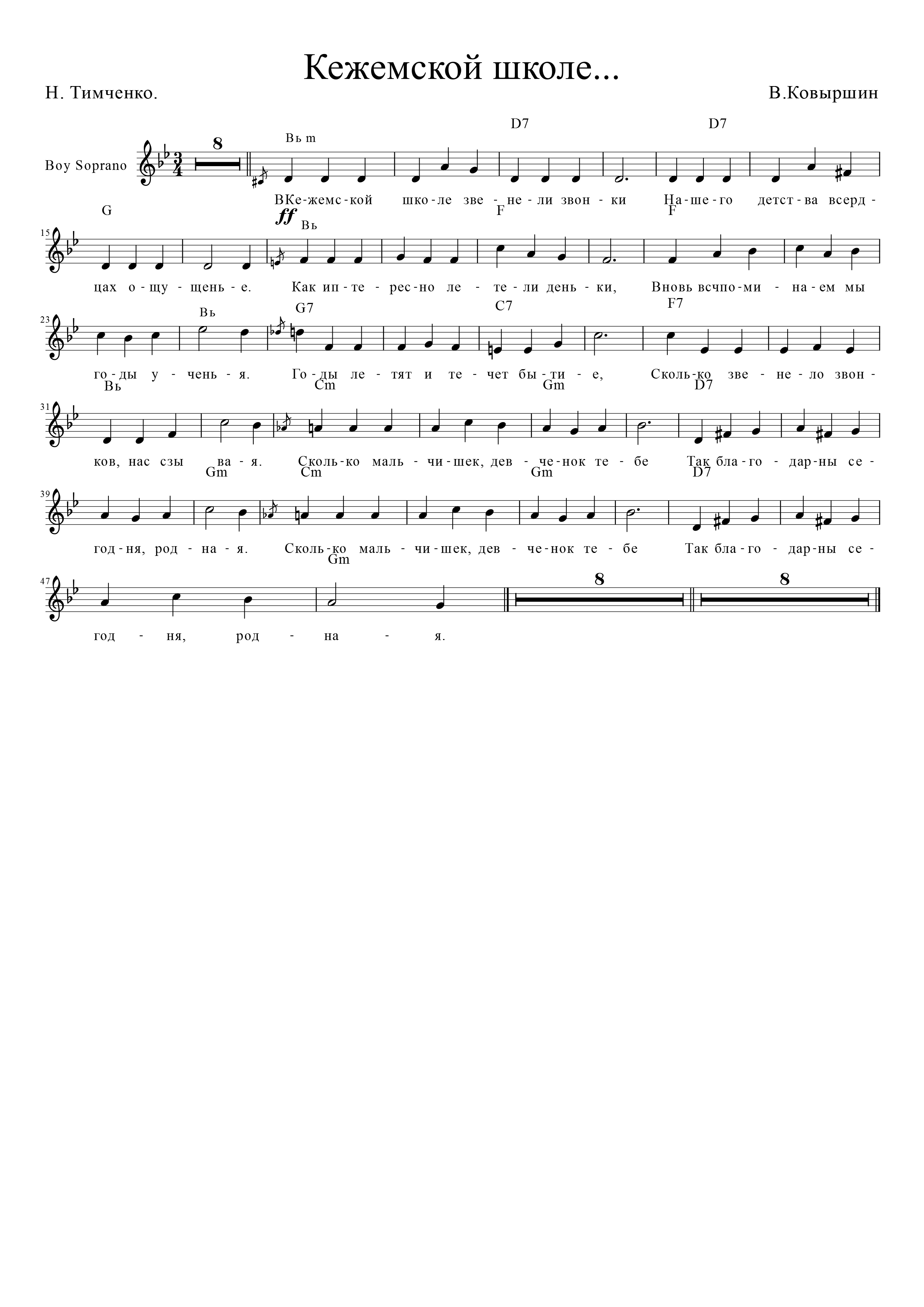 ТЫ ПРАЗДНУЙ, НЕДОКУРАРодной район, а в нём стоит посёлок,Для недокурцев нет родней его.Кто здесь живут, тем города и сёлаУже давно не значат ничего.Посёлок наш был Недокурой просто,Вдоль Ангары шеренги улиц шли,Но время шло и, с перспективой роста,Мы к Новой Недокуре все пришли.Но хоть ты новой, Недокура, стала,Твои года сегодня трудно счесть,И лет, и зим ты видела немало;Тебе, пожалуй, больше сотни есть.Дела и беды всех всегда касались,Пример того – прошедшая война:Тогда с тобой сыны твои прощались…О, скольких их не встретила родня.Давно над нами Солнце мирно светит,Сегодня люди праздновать вольны,Улыбок вам, и взрослые, и дети;Печаль и скука в праздник не нужны.Ты празднуй, Недокура, день рожденья,Спешат поздравить гости все тебя.Переполняет души вдохновеньеТебя кто любит, и вдали живя.НЕ МОЖЕТ БЫТЬ ИНАЧЕНа берег Муры в древнее селоСобрались мы, чтоб день села отметить.Для юбилея время не пришло,Но Ирба точно юбилей свой встретит.Стоять и жить селу ещё века,Стоять в тайге, среди пологих склонов;Всё впереди у Ирбы, а пока…В день Ирбы встретим юбилей района.Отметят в Ирбе праздник, стар и млад,И почести сейчас кого-то встретят;Хотя живём мы все не для наград,Понятно всем – приятно людям это.Приятно то, что не забыт твой труд,В делах больших и малых каждый значим.Идёт работа, и дела идут;И знают все – не может быть иначе.Живут надежда, вера и любовьВ сердцах людей от старого до мала.Все прославляют Ирбу вновь и вновь,Трудом своим, чтоб Ирба краше стала.На «дядю» нет надежды, потомуНадежда лишь на собственные силы.Трудиться здесь не в тягость ни кому,Не покладая рук для Ирбы милой.ЮБИЛЯРУПривет тебе, Болтурино,Сегодня праздник твой.Твой юбилей, Болтурино,Мы празднуем с тобой.Есть возрасты солиднее– тебе ведь шестьдесят,Но может позавидоватьТебе наш Имбоград.Ведь столько лет в трудах прожитьНе всякому дано;И земляками дорожитьУмеешь ты давно.Сегодня здесь немало тех,Кто все свои годаПрожил и горечь, и успех,Деля с тобой всегда.Мне жаль, что этот, может быть,Последний юбилей,Что позже будут все тужитьПо Родине своей.Не надо время торопить– стоит село-краса.Живёт село и надо жить,И верить в чудеса.И М Б И Н С К И Й  В А Л Ь С.Посреди глухой тайги, средь природы дикойПопытайся и найди уголок мой тихий.Тихим шёпотом сосна говорит с сосною,И берёзкам не до сна  –  шелестят листвою.Припев:Кружит мошкара с раннего утра,Лишь присниться мне может покой.Только знаю я, здесь судьба мояИ не надо мне жизни иной.ЛЭП и трасса вдоль неё,  сопки да болота,Ручеёк в тайге течёт, напевая что-то.Здесь брусничные места, есть здесь голубика,А природы всей уста напевают тихо.Припев тот же.Аромат болотных трав ветерок разносит.Свой сибирский дикий нрав нам покажет осень.Коротка у нас весна (к сожаленью это),Но придёт она и к нам, и наступит лето.Припев тот же.Пусть у нас совсем не рай, но поверьте, люди,Свой суровый дивный край от души мы любим.Кто ни разу не был здесь, передайте им вы,Нет прекрасней этих мест, нет роднее Имбы.Припев тот же.ПЕСНЬ ИМБИНСКОМУТам,  где  летом всюду  зелень  разнотравья,Где  нам  хвойный  аромат  несёт  тайга,Где  зимой  сугробы  вьюги  наметают,Где  семь  месяцев  в  году  лежат  снега,Где  нас  мчат  колёса  жизни  быстротечной,Там  друг  другу  мы  желаем  жизни  вечной.Если отдых чередуется с работой,О тебе, родной посёлок, все заботы.Там,  где  школа  с детским  садом,  храмы  знаний,С  нетерпеньем  ожидают  детвору,Где  наш  местный  РДК  нашёл  признанье,Где  кафе  пришлось  посёлку  ко  двору,Где  нас  мчат колёса  жизни  быстротечной,Там  друг  другу  мы  желаем  жизни  вечной.Там,  где  в  храме  божьем  души  кто-то  лечат,Где  в  больнице  лечат  тело  стар и млад,Где  прилавки  с  нами  очень  жаждут  встречи,Где  средь  жителей  согласие  и  лад,Где  нас  мчат  дороги  жизни  быстротечной,Там  друг  другу  мы  желаем  жизни  вечной.Там,  где  КОС шумят  насосы  неустанно,Где  тепло  жильцам  котельная  даёт,Где  нам  улицы  любимы и  желанны,Где  с  надеждами на  счастье  всяк  живёт,Где  нас  мчат  дороги  жизни  быстротечной,Там  друг  другу  мы  желаем  жизни  вечной.Если отдых чередуется с работой,О тебе, родной посёлок, все заботы.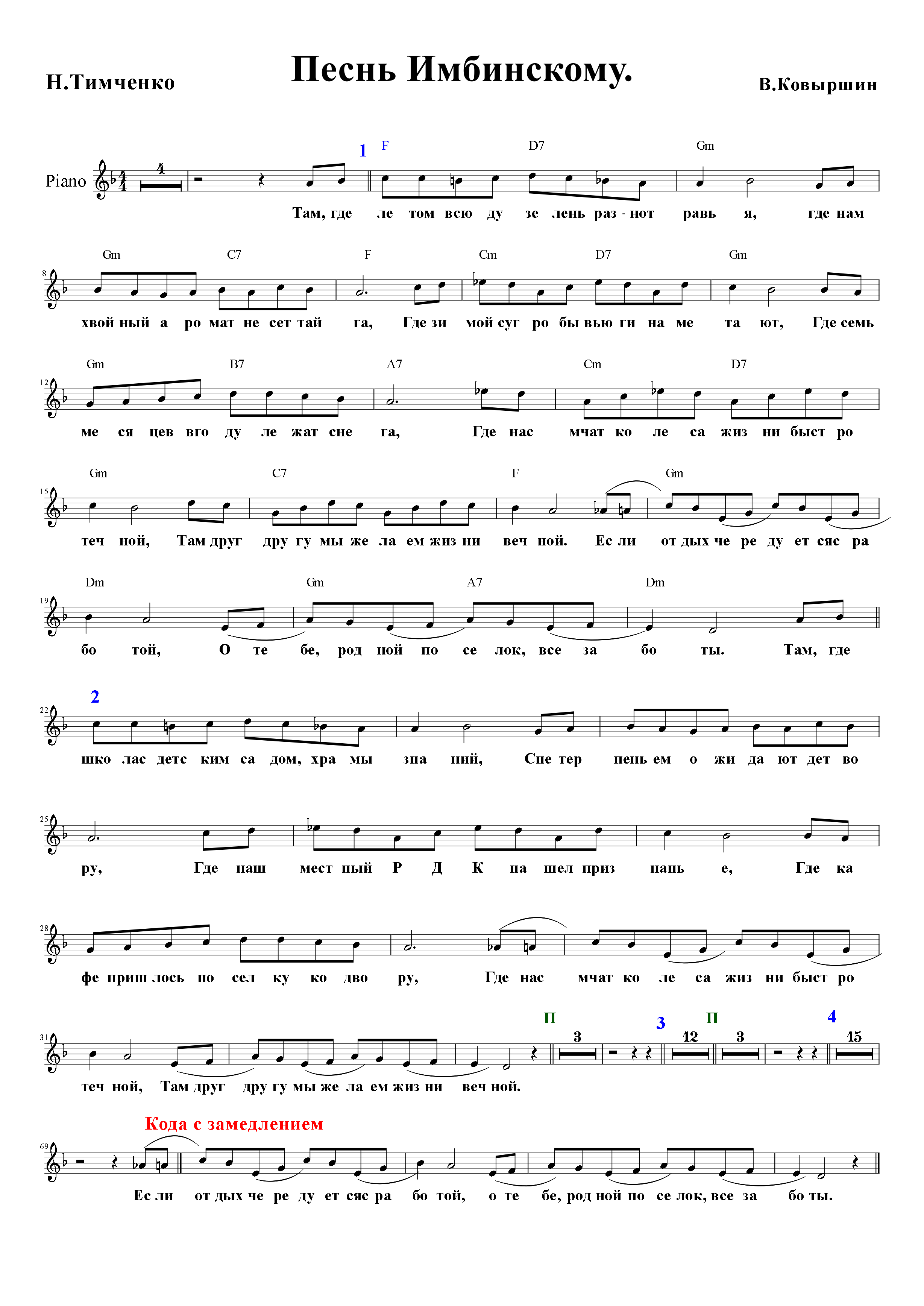 М О Й П О С Ё Л О К. Этот Имбинкий Имбинский,Мой посёлок средь тайги,Если стал тебе он близким,Словно сердце береги.Ведь его, как всё на свете,Очень просто осквернить.Все – и взрослые, и детиМы должны его хранить. Припев: В морозы и зной, в дожди и пургу, Без тебя, мой родной, я прожить не смогу. Время быстро пролетает,Мчится прочь за годом год;Имбу любит всяк, кто знает,В том числе, кто в ней живёт.Быть прекраснее стремитсяНебольшой посёлок мой.А красавицу больницуНе сравнить с любой другой.Припев тот же.Не всегда всё чисто гладко,И не всем; ты уж поверь.Кой-кому порой не сладкоБыло в прошлом иль теперь.Но от мыслей невесёлыхНавсегда избавишь всехТолько ты, родной посёлок;Твой успех – и наш успех.Припев тот же. Н. ТимченкоД Е Н Ь П О С Ё Л К А. Подошла пора разгара лета,Вновь мы видим август за окном,Но причина даже и не в этом;Дело всё, пожалуй, только в том…В том, что мы собрались не за чаем,В том, что мы собрались вместе вновь,В том, что день посёлка отмечаем – Собрала к посёлку нас любовь. Припев:День посёлка – этот праздник долгожданный,Как и Имба, ты нам дорог всем и мил.Ты похож на день несбывшихся желаний,Но не праздновать, тебя у нас нет сил.День посёлка, день посёлка, день чудесныйВ этот день нам не страшны дожди и зной,Этот день лишь только имбинцам известный,Этот день лишь только имбинцам родной. Те, кому лишь юбилеи в моде,Важностью пыхтят от круглых дат.Только мы народ не гордый вроде;Остальные нас за то простят.Пусть простят за то, что ежегодноПраздновать хотим мы этот день,День посёлка вновь собрал сегодня,Как обычно, всех кому не лень. Припев тот же.День за днём взрослеет Имба наша,Что-то в ней стареет с каждым днём.Имбинцам с годами Имба краше,Каждому особенней в своём.Хоть приходят главы и уходят,Долго не засиживаясь, пусть,Имба наш посёлок нам подходит,Хоть порой навевает грусть. Припев тот же. Н. Тимченко.СИБИРЬЭтот  таёжный  простор  величавый,Эта  безбрежная  зелени  ширь,Где  среди  лиственниц  дикие  травы,Словом  объёмным  зовётся – Сибирь!Здесь  теплоходам  речное  раздолье,Лес  за  окраиной  города  здесь,А  грибникам,  так  и  вовсе  приволье;Даже  названий  грибов  всех  не  счесть!Здесь  города,  как  грибы,  вырастают,Как  муравейник  в  погожие  дни.Маковки  храмов  до  неба  взмывают,Ждут  прихожан  для  поклона  они.А  небеса,  что  бездонное  море,Ночью  и  днём  покорят  красотой,Взор  устреми  в  них,  забудется  горе.Славлю  Сибирь,  этот  мир  непростой!Мира  равнин  изумруды – озёра,Тундры  болота,  степей  ковыли,Зелень  тайги  и  скалистые  горы;Вы  притяженье  сибирской  земли.Есть  бесконечный  простор  для  охоты,Ждёт  рыболова  весомый  улов,Здесь  у  людей  нет  проблемы  с  работой,Мы  понимаем  друг  друга  без  слов. Эта,  несметных  богатств,  кладоваяКормит  и  поит  великую  Русь.Нет,  не  отыщется  в  мире  другая,Лучше  сторонка!  Я  в  этом  клянусь!В  ГЛУХОМАНИВ  краю  таёжном  из  ангарских  сосен,Где  нет  жилья  на  столько  вёрст  вокруг,Немало  лет,  а  с  ними  зим  и  вёсен,Есть  только  глушь.  В  то  верится  не  вдруг.В  той  глухомани  речка  протекает,Зовут  ту  речку  люди  Дешембой.Немного  тех,  кто  к  ней  дорогу  знает,Из  знающих,  пойдёт  к  ней  не  любой.В  долине  узкой,  средь  лесистых  сопок,Среди  болот  петляет  речка  та.В  болотах  тех  стеной  трава  осока.Там  нет  дорог,  нелёгок  путь  туда.ДЕШЕМБИНСКОЕ  ОЗЕРОСреди  болот  и  сопок,  в  глухомани,У  речки  незаметной  на  путиЕсть  озерцо,  и  встречи  нет  желанней.Тебя  вокруг  прекрасней  не  найти.Не  только  красоту  я  восхваляю;Несметные  богатства  ты  таишь.В  округе  все  давно  уж  точно  знают,Ты  грязь  в  себе  лечебную  хранишь.Бывало,  шёл  кежмарь  тропой  тяжёлой,И  нёс,  незримо,  остеохондроз.Но,  грязь  приняв,  назад  шагал  весёлый,Про  медиков  забыв  и  их  прогноз.Когда  же  санаторий  мы  построимНа  берегу  лесного  озерца?Мы  все  пока,  увы,  друг  другу  вторим,Не  знать  мечтам  счастливого  конца.Но  ведь  лечить  могло  б  не  только  грязью,Ты,  озерцо,  вполне,  а  красотой,Ведь  повседневной  жизни  нашей  дрязгиСпособен  излечить  души  покой.И  небеса,  с  рассвета  до  заката,Рождать  готовы  нежной  рифмы  слог.Мы  все  должны  не  только  за  зарплату,Беречь  для  внуков  райский  уголок.ЛИВЕНЬИ  вот  готовится  природаНаряд  осенний  примерять.Поверьте,  в  это  время  годаЕсть  что  найти,  иль  потерять.Совсем  недавно  солнце  нежноЛучи  дарило  с  высоты,Но  миг  настал  и  нет  уж  прежнейНеповторимой  красоты.Из  тучки,  с  виду  неказистой,Вдруг  ливень  грянул  проливной.И  островок,  и  берег  близкийОн  не  обходит  стороной.Так  хлещут  струи  гладь  речную,Что  выбивают  пузыри!Лишь  звери  в  непогодь  такуюТаят  эмоции  свои.УТРОПолусонным утренним рассветомВсё в тумане, словно в молоке.Нежится село в тумане этомНа речном высоком бережке. Тишина звенит в душе чуть слышно,Лишь петух спросонья прокричал.Ты решила, было бы не лишнеПрогуляться утром на причал.Там, в прохладе, думается легчеИ светлее думы у реки. В тишине любовь к природе крепче,Обними её ты в две руки.Как река, судьбы полоска мчится. Как всегда, надежды бьют ключом. Ты – природы-матери частица,И тебе преграды нипочём. А пока… вдыхаешь ты прохладу,Пьёшь туман парной в рассветный миг. В красоте нашла душа отраду.У реки рассвет тебя застиг.ОМУТГде  воду  закрутил  коварный  омут,В  изгибе  взор  чарующей  реки,Сидят  они  чуть  свет,  отнюдь  не  дома.Начало  дня  встречают  рыбаки.Как  в  карусели  крутятся  коряги,На  дне  песчаном  место  топлякам.Но  нипочём  любые  передрягиВ  рассветный  час  заядлым  рыбакам.Не  красота  реки  их  захватила.Их  взор  прикован  только  к  поплавкам.Их  привела  сюда  такая  сила,Которая  присуща  рыбакам.О  ДРУГЕМой друг, как истинный охотник,Он по тайге бродить охотник.А ко всему – ещё рыбак.Он точно знает, где и какРасставить сети и капканы,Не поздно чтобы и не рано.Давно в приманках знает толк,Да чтоб не снял приманки волк.Лелеет он своих собачек,Невелика без них удача.Встречать он может день рожденьяВ тайге, с отличным настроеньем!ЧУДО-РЫБАЛКАВот  солнца  диска  половинаЗа  дальний  берег  спать  ушла.И  вновь  природная  картинаВ  душе  моей  восторг  нашла. Игрою  красок  в  миг  волшебныйЯ  очарован  и  сражён.На  небесах  румянец  нежныйИ  от  воды  он  отражён.Над  водной  гладью  тишь  витает,На  берега  ложится  мгла.Уж  всё  живое  засыпает,Для  сладких  снов  пора  пришла.Но,  если  кто  не  спать  приехал,Расставит  «удочки»  в  тиши.Что  снасти  в  клетку,  не  помеха, А  услаждение  души.Сиди,  закатом  наслаждайся,И  пей  парную  тишину,За  рыбу  ты  не  опасайся.Поймают  снасти,  не  одну.О  РЫБАЛКЕВ  нашей  жизни  быстротечнойУгостить  друзей  и  встречныхНет  проблем  у  рыбаков. Наловил  и  будь  таков.Можешь  удочкой  рыбачить, С  кем-то  тут  же  посудачить,А  в  тиши,  раскинув  сеть,Можешь  рядом  лечь,  иль  сесть.Половить  не  грех  на  спиннинг, Если  нет  отдачи  в  спину.О  размерах  рыб – молчок!Лишь  бы  выдержал  крючок.Кто  использует  приманку, Кто-то  ловит  на  обманку, Кто-то  с  лодки,  кто  со  льда …Коль  морозец – не  беда!Все  горды  своим  уловом,Все  спешат  поехать  снова,Страсть  рыбацкую  унять, Двести  грамм  к  ухе  принять. В  пересказах  впечатленийВсе  охотно,  без  стесненийНалепить  «лапшу  на  уши»Могут,  лишь  бы  кто-то  слушал.Все  довольны,  всем  прекрасно,Жаркий  день  или  ненастно – Может  каждый  рыболовПригласить  на  свой  улов!КОЛДОВСТВО(маленькая поэма) 1984 г.Горит  костёр,  с  собой  играя,Ведь  так  далёк  ещё  рассвет.Блестит  вблизи  река  ночная,От  зыби  льётся  лунный  свет.Холмистый  берег  виден  еле,Тайга  черна,  хоть  глаз  коли,А  здесь,  средь  сосен,  пихт  и  елейГорит  костёр,  и  жить  велит.И,  повинуясь  воле  этой,В  тиши  вершится  волшебство.Среди  тайги  в  неровном  светеЯ  ясно  вижу  колдовство.По  день  сегодняшний  ни  разуНе  довелось  увидеть  мнеКак  у  костра  теряют  разум,Какая  сила  в  том  огне.Здесь,  под  сосновой  кроной  низкой,Шагнув  навстречу  колдовству,Всё  то,  что  может  лишь  присниться,Теперь  я  вижу  наяву.Горит  костёр,  гуляют  страсти,Блестят  глаза,  изогнут  стан,Вознёсся  жест  к  небесной  власти –Источник  сил  таится  там.В  круговороте  бурном  этомЛюбой  её  обожествит:Костёр  лица  коснётся  светом –Она  собой  весь  мир  затмит.Наряд  в  нехитрых  украшеньяхОт  пляски  дикой  вихрь  понёс,Лицо  сияет  в  отраженьях,Змеёй  взметнулась  прядь  волос.Весь  мир  ничто  пред  этой  пляской,Земля  уходит  из – под   ног,И  устоять  в  подобной  встряскеЕдва  ли  кто-нибудь  бы  смог.Остановись  на  миг,  мгновенье,Пока  костёр  мой  не  погас.Увижу  ль  в  будущем  виденьеРазрез  её  тунгусских  глаз?Как  я  хочу  увидеть сноваБезумный танец под сосной!Как ей успеть сказать хоть слово?Сказать, что вдруг стряслось со мной.Не слышно возгласов и гиков,Не слышен бубен, – тишь вокруг.На всём печать природы дикой, Какая сыщется не вдруг.Безмолвно всё, лишь танец этотБросает вызов темноте.Воображенье вторит эхомМечте о дивной красоте.Умчались прочь давно те годы:Пора шаманов, колдунов,Не те текут и в реках воды,Струясь меж древних валунов.Забыты старые обряды,Колдуньи все перевелись,Но хочешь быть с колдуньей рядом,Воображенью подчинись.Кто б сладить смог с воображеньем?Лишь тот, кто жить давно устал,Кого терзает раздраженье,Кто в чудо верить перестал.Как тут остаться равнодушным?От колдовства спасенье где?Здесь просто надо стать бездушнымВо всём, ко всем, всегда, везде.ЭПИЛОГЧужой  беде  не  отозваться  больноНи  в  сердце  и  ни  в  собственном  мозгу.Им  хорошо,  и  все  вокруг  довольны.Прошу  простить,  иначе не могу. 